材料学科2020年硕士研究生招生接受调剂的通知各位考生：2020年硕士研究生材料学科部分招生专业接受调剂。调剂专业复试、笔试科目及参考书目见附录2，请通过国家线、有意调剂的考生登录：BTBU材机研招平台（微信号见下）查看最新相关信息，并在教育部研究生招生调剂系统开通之后登录提交申请，我们将根据录取情况适时安排复试相关事宜。材料学科联系人：许老师 15210963905             付老师18910833877      官方微信号：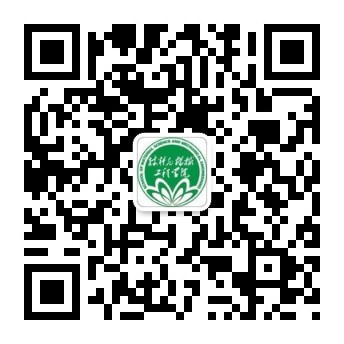 附1：调剂专业（供参考）附2：复试科目及参考书目：学科专业专业代码调剂分数线080500材料科学与工程国家线082200轻工技术与工程国家线085600材料与化工（原材料工程）国家线复试学科专业笔试科目参考书出版社作者材料科学与工程、轻工、材料高分子物理《高分子物理》轻工出版社励杭泉